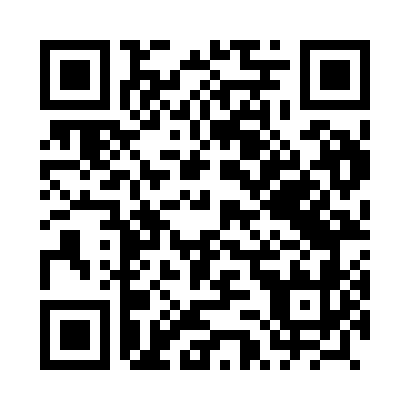 Prayer times for Jastrzebinki, PolandMon 1 Apr 2024 - Tue 30 Apr 2024High Latitude Method: Angle Based RulePrayer Calculation Method: Muslim World LeagueAsar Calculation Method: HanafiPrayer times provided by https://www.salahtimes.comDateDayFajrSunriseDhuhrAsrMaghribIsha1Mon4:226:291:015:277:349:332Tue4:196:271:015:287:359:353Wed4:166:241:005:307:379:384Thu4:136:221:005:317:399:405Fri4:106:201:005:327:419:436Sat4:066:1712:595:347:439:457Sun4:036:1512:595:357:459:488Mon4:006:1212:595:367:479:519Tue3:566:1012:595:387:489:5310Wed3:536:0812:585:397:509:5611Thu3:496:0512:585:407:529:5912Fri3:466:0312:585:417:5410:0213Sat3:426:0012:585:437:5610:0514Sun3:395:5812:575:447:5810:0815Mon3:355:5612:575:458:0010:1116Tue3:325:5312:575:468:0110:1417Wed3:285:5112:575:488:0310:1718Thu3:245:4912:565:498:0510:2019Fri3:215:4712:565:508:0710:2320Sat3:175:4412:565:518:0910:2621Sun3:135:4212:565:538:1110:2922Mon3:095:4012:565:548:1210:3323Tue3:055:3812:555:558:1410:3624Wed3:015:3512:555:568:1610:3925Thu2:575:3312:555:578:1810:4326Fri2:525:3112:555:588:2010:4727Sat2:485:2912:556:008:2210:5028Sun2:445:2712:556:018:2410:5429Mon2:435:2512:546:028:2510:5830Tue2:425:2312:546:038:2710:59